Α Ν Α Κ Ο Ι Ν Ω Σ Η                                                     Αθήνα, 25/9/2019Θέμα: Ανακοίνωση ΙΝΕΔΙΒΙΜ σχετικά με τις πληρωμές των εκπαιδευτών ΔΙΕΚΣχετικά με τις πληρωμές των εκπαιδευτών των ΔΙΕΚ, το Ι.ΝΕ.ΔΙ.ΒΙ.Μ. ενημερώνει ότι:Μετά από συντονισμένες προσπάθειες εξασφαλίστηκε η απαραίτητη πρόσθετη χρηματοδότηση για την πληρωμή των εκπαιδευτών των ΔΙΕΚ. Έως το τέλος Οκτωβρίου 2019 θα έχουν ολοκληρωθεί οι διαδικασίες αποπληρωμής για τους μη πιστοποιημένους εκπαιδευτές του εξαμήνου 2018Β και για το σύνολο των πιστοποιημένων εκπαιδευτών του εξαμήνου 2019Α. Το Ι.ΝΕ.ΔΙ.ΒΙ.Μ. καταβάλλει κάθε δυνατή προσπάθεια σε στενή συνεργασία με τις αρμόδιες Υπηρεσίες του Υπουργείου Παιδείας και Θρησκευμάτων, ώστε να ολοκληρωθεί άμεσα το σύνολο των αποπληρωμών και στο εξής να ομαλοποιηθεί η καταβολή των πληρωμών για όλους τους εκπαιδευτές των ΔΙΕΚ. Στο πλαίσιο αυτό το Ι.ΝΕ.ΔΙ.ΒΙ.Μ. θα ενημερώσει άμεσα με νεότερη ανακοίνωση για τα επόμενα στάδια.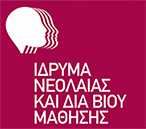 Ίδρυμα Νεολαίας και Διά Βίου ΜάθησηςΑχαρνών 417 & Κοκκινάκη, 11143 Αθήναwww.inedivim.gr